Modelo de análise de causa raiz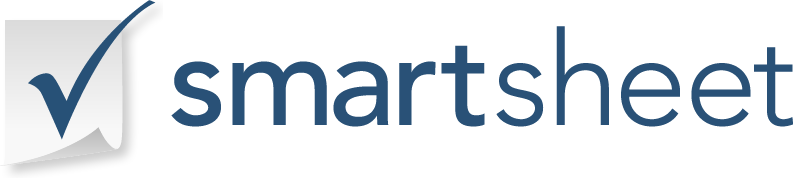 TÍTULO DO PROJETOTÍTULO DO PROJETOAUTORAUTORDATADATARESUMORESUMORESUMORESUMORESUMORESUMORESUMOVISÃO GERAL BREVE SOBRE INCIDENTESTIPO DE INCIDENTEMÉTODOS DE AVALIAÇÃOCAUSASRECOMENDAÇÕESDATA DO INCIDENTENÍVEL DE SEVERIDADENÍVEL DE SEVERIDADEDESCRIÇÃO DO INCIDENTEDESCRIÇÃO DO INCIDENTEDECLARAÇÃO DE INCIDENTERESULTADOS ESPERADOSCOMO O INCIDENTE FOI IDENTIFICADOQUEM IDENTIFICOU O INCIDENTEHISTÓRICO /CONTEXTO DE INCIDENTESIMPACTO DO INCIDENTEMEMBROS DA EQUIPEMEMBROS DA EQUIPEMEMBROS DA EQUIPEMEMBROS DA EQUIPEMEMBROS DA EQUIPENOME DO MEMBRODEPARTAMENTOPAPELQUALIFICAÇÃORESPONSABILIDADEESCOPO DO PROCESSO DE AVALIAÇÃO AND AVALIAÇÃOESCOPO DO PROCESSO DE AVALIAÇÃO AND AVALIAÇÃOESCOPO DO PROCESSO DE AVALIAÇÃO AND AVALIAÇÃOESCOPO DO PROCESSO DE AVALIAÇÃO AND AVALIAÇÃOGRAVIDADEESCOPOPROCESSO DE AVALIAÇÃOCOLETA DE DADOSCOLETA DE DADOSCOLETA DE DADOSCOLETA DE DADOSMÉTODO DE COLETA DE DADOSMAPEAMENTO DE DADOSDADOS COLETADOS PORDATA DA COLETA DE DADOSMÉTODO DE VALIDAÇÃO DE DADOSDATA DA VALIDAÇÃO DE DADOSCRONOLOGIA DE INCIDENTESCRONOLOGIA DE INCIDENTESDATA AND HORAINCIDENTEMETODOLOGIA DE ANÁLISE DE DADOSMETODOLOGIA DE ANÁLISE DE DADOSMÉTODOS DE ANÁLISECASO DOS MÉTODOS ESCOLHIDOSMÉTODOS ELIMINADOSRESULTADOS DA ANÁLISEREFERÊNCIAS PROBATÓRIASCAUSASCAUSASCAUSAS IDENTIFICADASMÉTODO DE IDENTIFICAÇÃOMÉTODO DE VALIDAÇÃOEFEITOS DEFINIDOSO QUE APRENDEMOSO QUE APRENDEMOSMÉTODOS/AÇÕES POSSÍVEIS DE PREVENÇÃOIMPACTO DA ANÁLISEREMÉDIO SUGERIUREMÉDIO SUGERIURESOLUÇÃOAÇÃO RECOMENDADAAÇÃO RECOMENDADAAÇÕES NECESSÁRIAS PARA AMENIZAR A SITUAÇÃOPLANO DE IMPLEMENTAÇÃO DE SOLUÇÕESMÉTODO DE RASTREAMENTOMÉTODO DE MONITORAMENTO
CONCLUSÃO
CONCLUSÃORESUMOREPITA A PREVENÇÃO DE INCIDENTESPLANO DE DISTRIBUIÇÃO DE ANÁLISESMONITORAMENTO DE VERSÃOMONITORAMENTO DE VERSÃOMONITORAMENTO DE VERSÃOMONITORAMENTO DE VERSÃONOME DA VERSÃONOME AND TÍTULO DE INICIADOR DE REVISÃODETALHES DA REVISÃODATA DA REVISÃODOCUMENTAÇÃO DE SUPORTE SUGERIDADOCUMENTAÇÃO DE SUPORTE SUGERIDATIPOCOMENTÁRIOSPlano de açãoGráfico de Causa e EfeitoFluxograma de equipeMapeamento de problemasRecursos